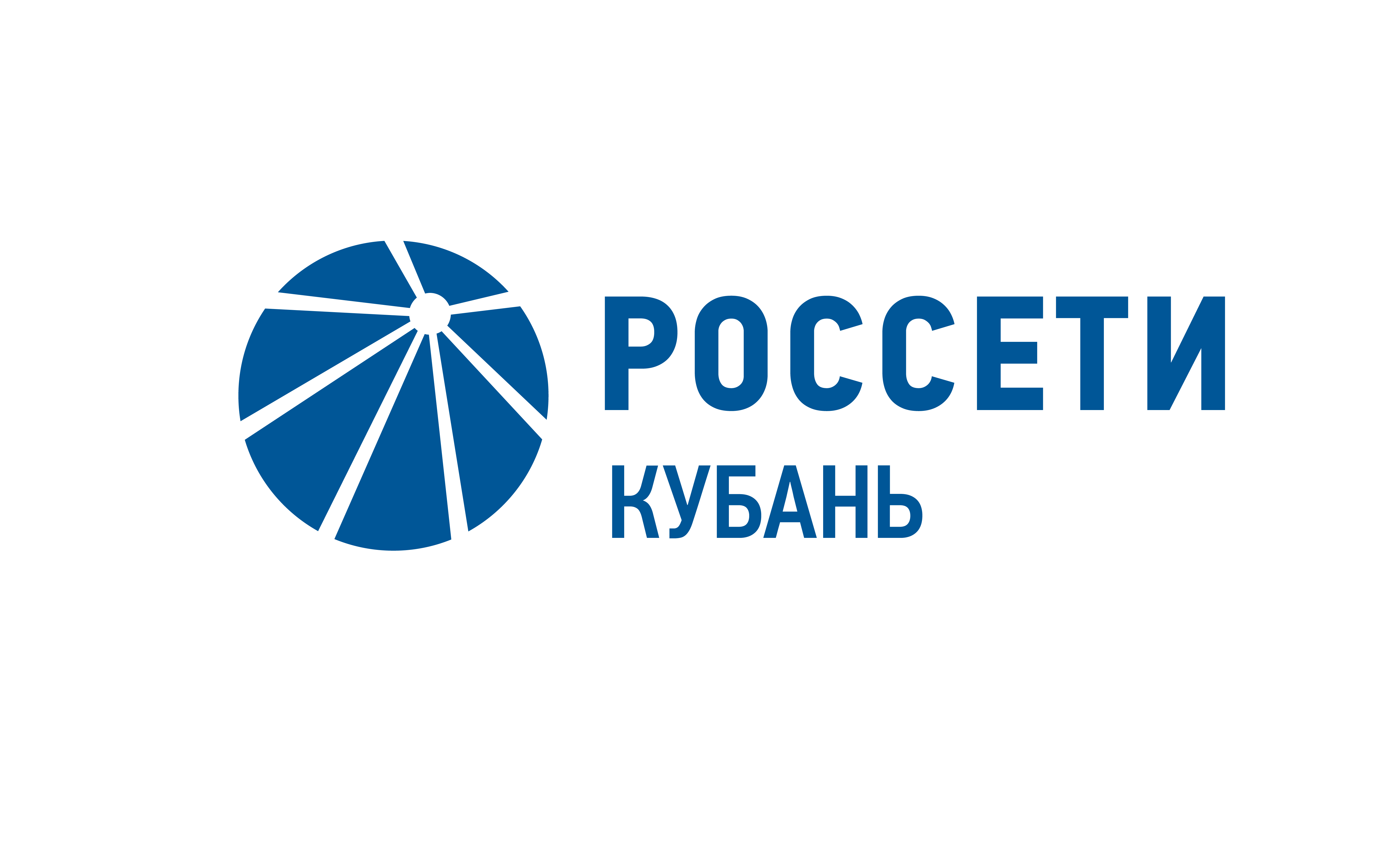 «Россети Кубань» модернизирует высоковольтную подстанцию в Адыгее Пресс-релиз28.03.2022В Адыгейском филиале «Россети Кубань» приступили к реконструкции важного питающего центра – высоковольтной подстанции 35 кВ «Комбизавод» в Гиагинском районе Республики Адыгея. Энергоузел обеспечивает энергоснабжением важные объекты социальной инфраструктуры и АПК, в том числе Адыгейский комбикормовый завод, потребителей станицы Гиагинская и части станицы Келермесская с общей численностью населения порядка 19 тыс. человек.На подстанции энергетики выполнят установку двух современных силовых трансформаторов общей мощностью 12,6 МВА, проведут техническое переоснащение подстанционного оборудования, благоустроят территорию, обновят ограждение объекта и предупреждающие знаки, проведут мероприятия по противопожарной безопасности.– Модернизация подстанции «Комабизавод» позволит в два с половиной раза увеличить ее мощность, создать резерв для технологического присоединение новых потребителей как физических, так и юридических лиц, а также повысить надежность функционирования электросетевого комплекса Гиагинского района, – сообщил директор Адыгейского филиала «Россети Кубань» Рустам Магдеев.Реконструкция центра питания реализуется в рамках соглашения о сотрудничестве между Кабинетом министров Адыгеи, Группой «Россети» и компанией «Россети Кубань», заключенного в 2020 году.Адыгейский филиал «Россети Кубань» обеспечивает электроэнергией восемь муниципальных образований Кубани и Адыгеи: Майкопский, Гиагинский, Шовгеновский, Кошехабльский и Красногвардейский районы и город Майкоп, а также Белореченский и Апшеронский районы Краснодарского края. В зоне ответственности филиала – 59 подстанций 35-110 кВ и 2097 трансформаторных пункта напряжением 6-10/0,4 кВ. Общая установленная мощность – 971 МВА. Компания «Россети Кубань» отвечает за транспорт электроэнергии по сетям 220-110 кВ и ниже на территории Краснодарского края, Республики Адыгея и федеральной территории «Сириус». Входит в группу компаний «Россети». В составе энергосистемы 11 электросетевых филиалов. Общая протяженность линий электропередачи – 93 тыс. км. Управляет 744 подстанциями 35 кВ и выше трансформаторной мощностью 11,4 тыс. МВА. Площадь обслуживаемой территории – 83,8 тыс. кв. км с населением более 6 млн человек. «Россети Кубань» – крупнейший налогоплательщик региона. Телефон горячей линии: 8-800-220-0-220 (звонок по России бесплатный).Компания «Россети» является оператором одного из крупнейших электросетевых комплексов в мире. Управляет 2,4 млн км линий электропередачи, 528 тыс. подстанций трансформаторной мощностью более 809 тыс. МВА. В 2020 году полезный отпуск электроэнергии потребителям составил 734 млрд кВт·ч. Численность персонала группы компаний «Россети» – 216,5 тыс. человек. Имущественный комплекс «Россети» включает 35 дочерних и зависимых обществ, в том числе 15 межрегиональных, и магистральную сетевую компанию. Контролирующим акционером является государство в лице Федерального агентства по управлению государственным имуществом РФ, владеющее 88,04 % долей в уставном капитале.Контакты: Дирекция по связям с общественностью ПАО «Россети Кубань»тел.: (861) 212-24-68; e-mail: smi@rosseti-kuban.ru